LOB OPDRACHT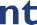 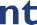 Soms kom je in situaties die je niet zo makkelijk vindt: een feestje waar je niemand kent, een open dag van een nieuwe school, een eerste ontmoeting van de ouders van je vriend of vriendin of je eerste dag op je werk of stageplaats.Om dan minder zenuwachtig te zijn, is het handig om van tevoren te bedenken wat je als eerste zin zou kunnen zeggen!VoorbereidenLeg een stapel post-its klaarBedenk een ‘spannende’ situatie waar jij het eerste woord gaat nemen. Bijvoorbeeld:Je vader of moeder werkt ergens 12,5 jaar en er is een receptie georganiseerdJe luncht op het werk en zit tegenover een collega die je niet goed kentJe gaat stagelopen en drinkt voor het eerst koffie in de personeelskantineJe zit tijdens een bijeenkomst naast iemand die je niet kentJe hebt voor het eerst een afspraak met je loopbaanbegeleiderJe komt voor het eerst thuis bij de ouders van een vriend of vriendinJe staat in een café en je wil een praatje maken met iemand die je niet kentJe gaat voor de eerste keer naar een sportles en kent er niemandUitvoerenBedenk voor jouw gekozen situatie een zo origineel mogelijke openingszinSchrijf de openingszin op een post-itVerzamel alle post-its en bespreek met de groep de openingszinnen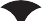 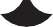 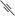 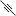 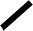 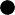 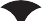 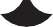 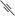 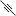 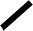 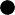 